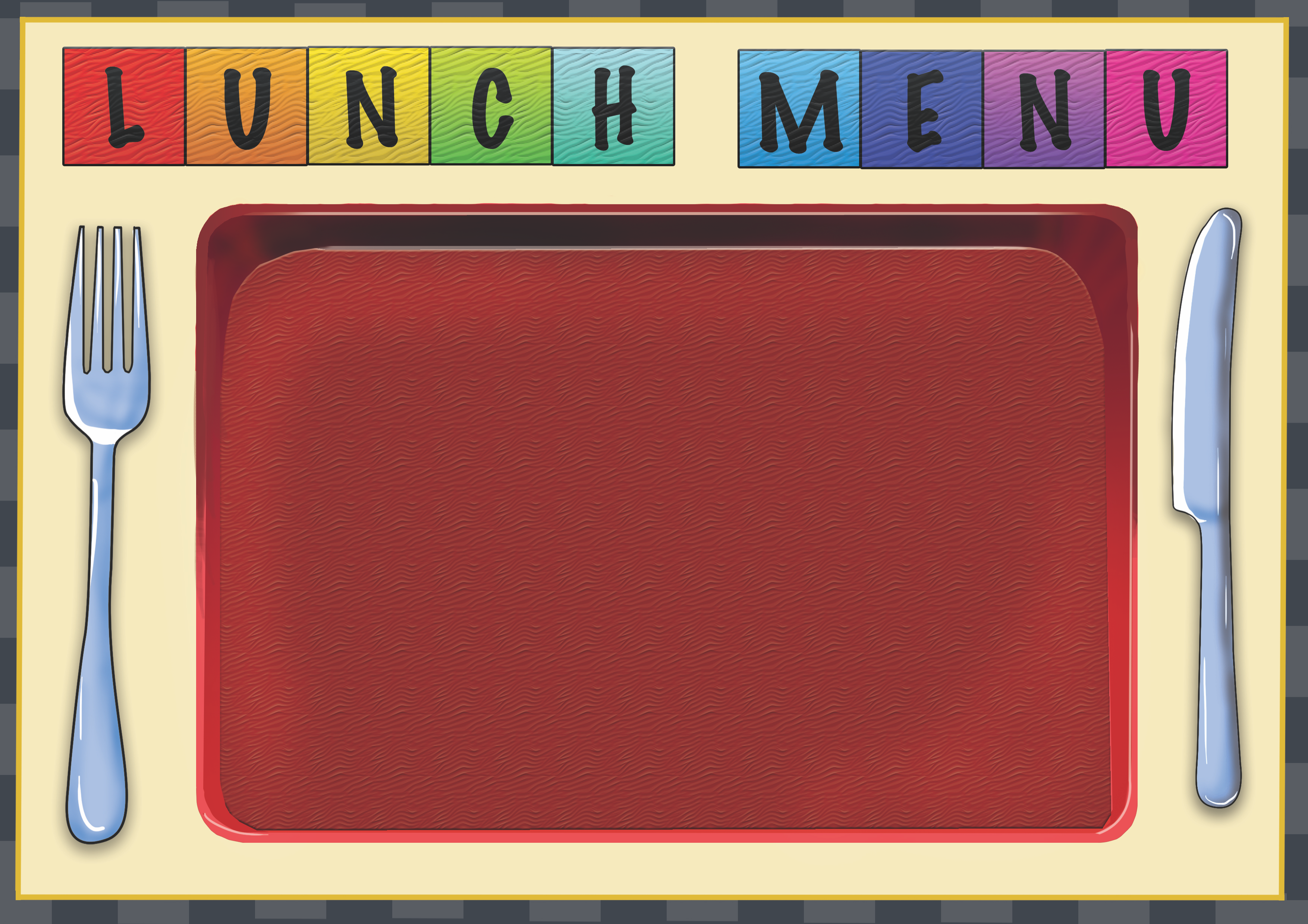 Week 4Dish of the DayDish of the Day 2VegetablesOr SaladPotato or RiceDessertMondayTandoori Chicken Thigh1,6,13Macaroni Cheese1,2,7SaladGarlic Bread2,6RiceHomemade Biscuit or CakeTuesdayRoast ChickenWith Gravy1Quorn Chili 1,2,7,13Mixed Veg        Roast Potato             RiceHomemade Biscuit or CakeWednesdayBBQ Cheese & Tomato Pasta 2,7Beef & Vegetable Pie1,2,4,7SaladMash PotatoGarlic Bread2,6Homemade Biscuit or CakeThursdayBeef Lasagna1,2,6,7,Cheese & Tomato Panini2,4,7Sweet cornDiced HerbHomemade Biscuit or CakeFridayFishcake1,2,4,57Chicken & Sweet corn Pizza2,7Salad Bar AvailableBaked BeansChipsHomemade Biscuit or cake